Adding IntegersAdding IntegersAdding IntegersAdding IntegersAdds two integers with like signs using two-sided counters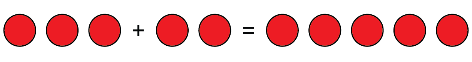 –3 + (–2) = –5“The sum of two negative integers 
is negative.”Explains that the sum of opposite integers equals zero  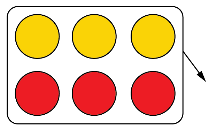 –3 + (+3) = 0“Adding an integer and its opposite gives 0.”Adds integers with opposite signs using counters and zero pairs or number lines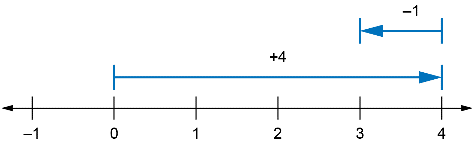 “Adding a negative number is the same as subtracting its opposite, 
so I’ll move left (in the negative direction) to add –1.”Adds two integers symbolically  “To add –6 + 2, I think 6 – 2 = 4 
and 6 > 2, so the answer is –4.”Observations/DocumentationObservations/DocumentationObservations/DocumentationObservations/Documentation